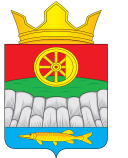                    АДМИНИСТРАЦИЯ КРУТОЯРСКОГО СЕЛЬСОВЕТА                                              УЖУРСКОГО РАЙОНА                                              КРАСНОЯРСКОГО КРАЯ                           РАСПОРЯЖЕНИЕ           13.03.2020 г.                        с. Крутояр                                         № 11О создании нештатных водомерных постов на период пропуска паводковых вод 2020 год              В целях предупреждения возникновения чрезвычайных ситуаций, защиты обеспечения жизнедеятельности населения, сохранности объектов экономики и материально- технических ресурсов в период весеннего половодья 2020года и исполнения Закона Красноярского края от 10.02.2000 № 9-631 «О защите  населения и  территории Красноярского края от чрезвычайных  ситуаций природного и техногенного характера», в соответствии с уставом Крутоярского сельсовета,РАСПОРЯЖАЮСЬ:Специалисту 2 категории Крутоярского сельсовета в срок до 16.03.2020г. создать нештатный водомерный пост наблюдения за паводковой обстановкой на период пропуска паводковых вод по улице Береговая в устье реки «Сереж»,  и мост автомобильной дороги «Ачинск – Ужур – Троицкое» через реку «Сереж», с целью ежедневного контроля за уровнем воды в указанных реках.Назначить ответственным за ведение замеров уровня воды начальника муниципального пожарного поста Крутоярского сельсовета Павлова Михаила Капитоновича.Обязать Павлова М.К.:- с 16.03.2020 года и до окончания паводкоопасного периода ежедневно снимать показания уровня воды;- вносить полученные данные в журнал «Учета снятия показаний воды»- при уровнях воды ниже критического, замер уровня производить два раза в сутки в 08:00 и 18:00 часов;- при приближении уровня воды к критическому менее чем на 70 см., замер уровня производить один раз в час.4. Контроль за исполнением настоящего распоряжения оставляю за собой.Глава Крутоярского сельсовета                                                        Е.В. Можина